Syringomyelia Surgery (techniques)Last updated: February 16, 2023Shunts	1Contraindications	1Complications	1Technique	1T-tube catheter	2Outcomes	4Other Methods	5Shuntssyringoperitonealsyringopleuralsyringo-subarachnoid (e.g. Heyer-Schulte-Pudenz system) - requires normal CSF flow in subarachnoid space, therefore cannot use in arachnoiditis or not decompressed Chiari malformationsyrinx diameter must be at least 3-4 mm.Contraindicationspresence of spinal tumors (fluid contained within cystic tumors has higher protein content and may not flow through system)Any spinal cord lesion which contains anything other than clear, colorless fluid should be examined carefully for evidence of associated tumor!infections along course of shunt (meningitis, ventriculitis, skin infections, bacteremia, septicemia or peritonitis).Complicationsmay produce traction on spinal cord with potential for further injury; 10% incidence of posterior column dysfunction with shuntingN.B. risk of iatrogenic neurologic worsening!shunt associated, low-grade peritonitis - obscure fever, gram-negative ventriculitis occurs, recurs, or persistsif peritoneal catheter becomes disconnected, peristaltic action may draw catheter into abdominal cavity. prone to obstruction: 50% at 4 yearsTechniquelaminectomyUS may be useful to localize cyst or septationsinsert Silastic K or T-tube through small separate paramedian hole in dura – this allows to close midline durotomy watertight.myelotomy:Rhoton suggests performing the myelotomy in the dorsal root entry zone (DREZ), between the lateral and posterior columns (instead of midline as with a tumors) because this is consistently the thinnest part and there is usually already an upper extremity proprioceptive deficit from the syrinx.cut T-tube arms to desired lengthinsert tube directly into syrinx cavityvalveless Silastic cathetersilicone tubing may be easily cut or torn when instruments are used to secure it to connector.place Foltz CSF Reservoir over bone (e.g. rib) – can easily be palpated and depresseddistal end into cavity of lower pressurewith syringosubarachnoid shunts, be sure the distal shunt tip is subarachnoid (and not just subdural) or else it will not function.with syringopleural shunt, the pleural opening can be made posteriorly, adjacent to one of the ribs.T-tube catheterprovides continuous drainage of fluid from syrinx to peritoneum.small T-tube diameter (approximately 5 FR) minimizes size of myelotomyT-shape allows drainage from above and below myelotomy site, minimizing risk of kinking and migrationmultiple perforations reduce chance of catheter occlusionMedtronic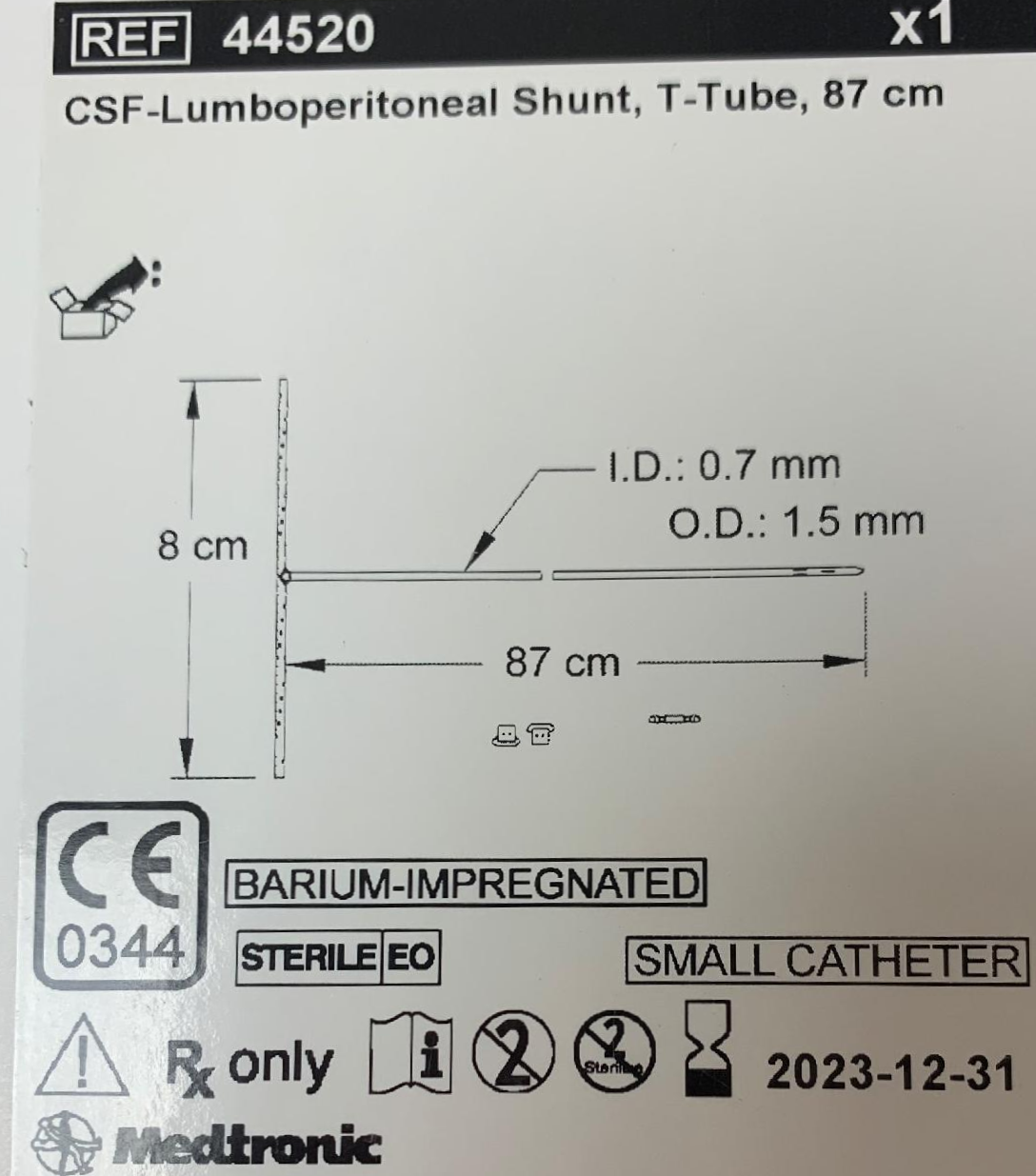 Integra™ Edwards-Barbaro Syringo-Peritoneal Shunt Kit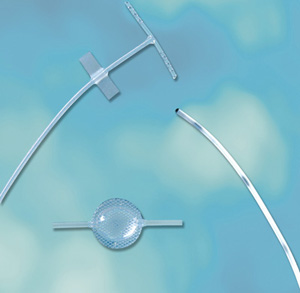 5 FR T-tube90 cm peritoneal reflux control catheterStep-down connectorFoltz CSF ReservoirOutcomesclinical stabilization rate with shunting: 54% at 10 yrs.five most common clinical manifestations of syringomyelic patient are sensory deficit, motor weakness, sub-occipital pain, dysesthetic pain and spasticity.headache and spinal pain responded best to surgery, presumably because pressure and distension of the dura were relieved.weakness of lower limbs and spasticity improvement can be seen in 2/3 of patients weakness and atrophy of hands often failed to improve.Meta-analysis of syrinx shuntsRobert J Rothrock, Victor M Lu, Allan D Levi. Syrinx shunts for syringomyelia: a systematic review and meta-analysis of syringosubarachnoid, syringoperitoneal, and syringopleural shunting. J Neurosurg Spine . 2021 Jul 30;1-11. PMID: 34330095 DOI: 10.3171/2020.12.SPINE20182622 studies, 473 syrinx shunt procedures: 193 (41%) by syringosubarachnoid shunt, 153 (32%) by syringoperitoneal shunt, and 127 (27%) by syringopleural shunt.overall median clinical follow-up of 44 months.Other Methodspercutaneous needle aspiration (can be repeated)open syringo(s)tomy - fails to remain patent (H: myringostomy tube through 3 mm myelotomy) - no longer recommended!plugging the obex with muscle, Teflon, or other material - no longer recommended!opening the subarachnoid space & removing inferior tonsils - no longer recommended!endoscopic fenestration of septationsViktor’s Notes℠ for the Neurosurgery ResidentPlease visit website at www.NeurosurgeryResident.netMRI-T2 (syringomyelia):(A) mild cerebellar ectopia and syrinx (white) in cervical spinal cord.(B) same case 1 year post foramen magnum decompression - syrinx has partially collapsed.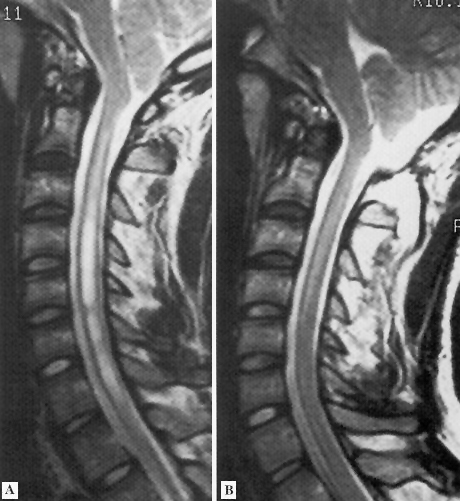 syringo-subarachnoidsyringo-peritonealsyringo-pleuralrevision surgery13%28%10%rate of clinical improvement61%64%71%rate of clinical deterioration13%13%10%